Отчетпо результатам анкетирования (опроса) обучающихся об удовлетворенности условиями, содержанием, организацией и качеством образовательного процесса в целом и отдельных дисциплин (модулей) и практик в рамках реализации образовательной программы среднего профессионального образования по специальности 20.02.02 «Защита в чрезвычайных ситуациях»Внутренняя оценка качества образовательной деятельности по образовательной программе подготовки специалистов среднего звена (далее образовательной программе) по специальности 20.02.02 «Защита в чрезвычайных ситуациях», была проведена в 2022 года.1. Результаты анкетирования (опроса) обучающихся по программе подготовки специалистов среднего звенаВ анкетировании приняли участие 53 студента, что составило 84,0 % от количества обучающихся по программе.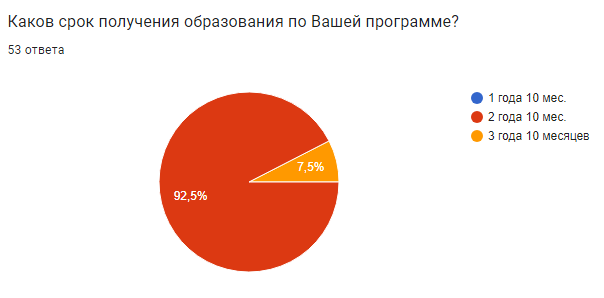 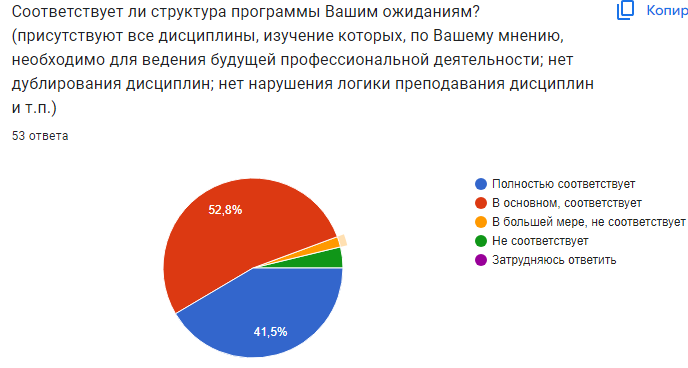 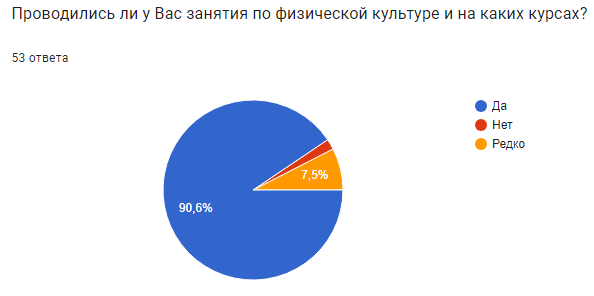 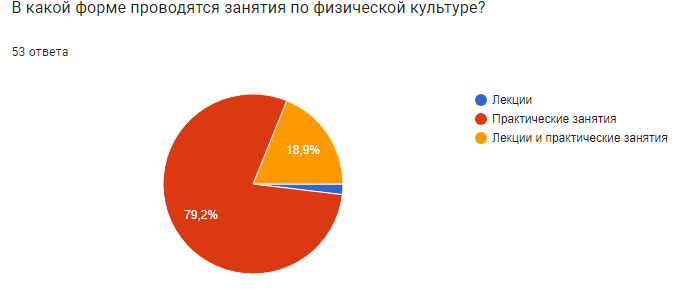 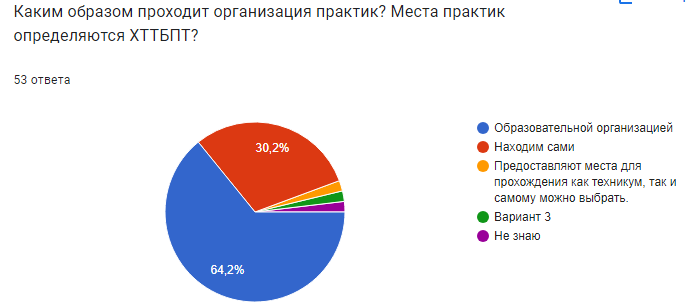 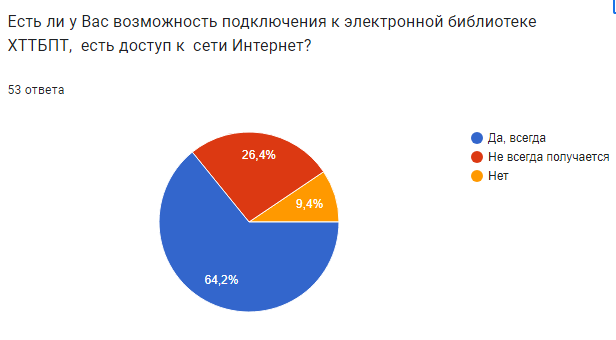 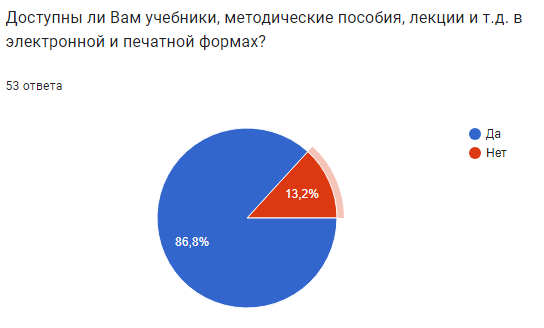 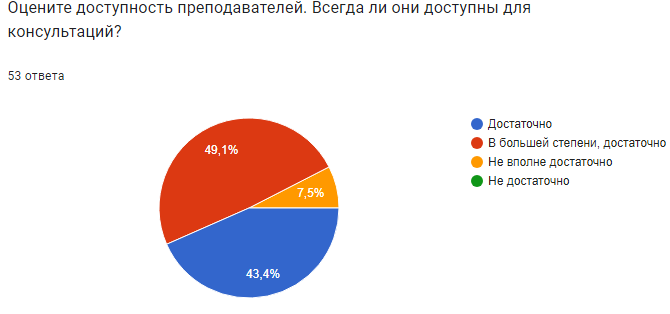 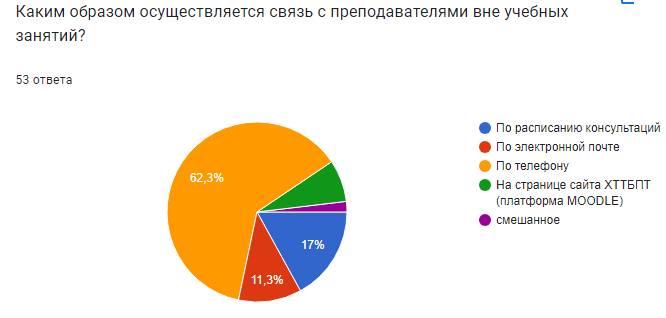 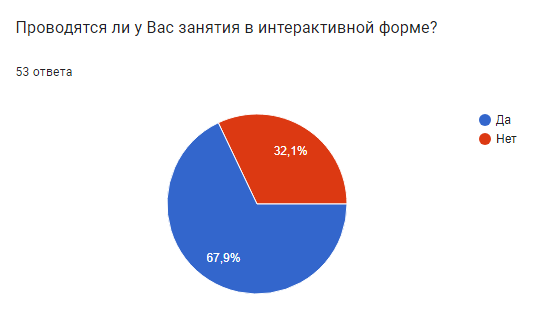 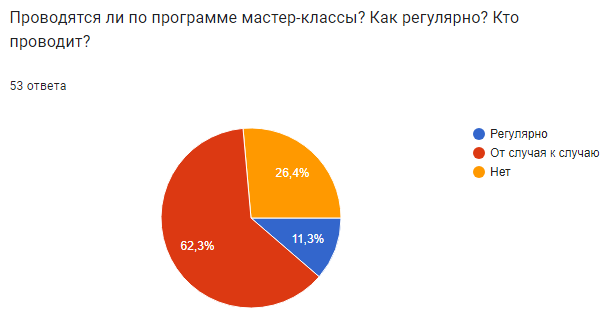 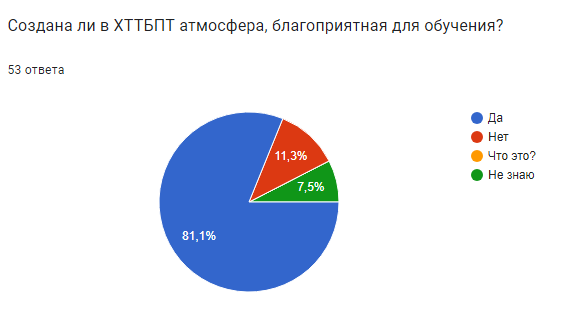 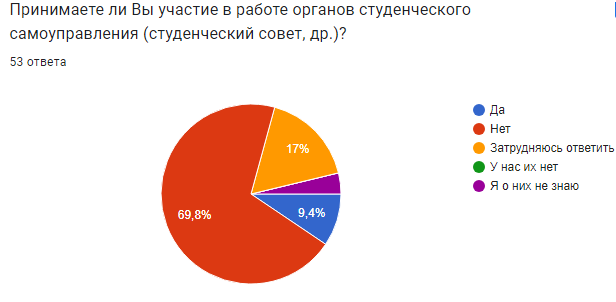 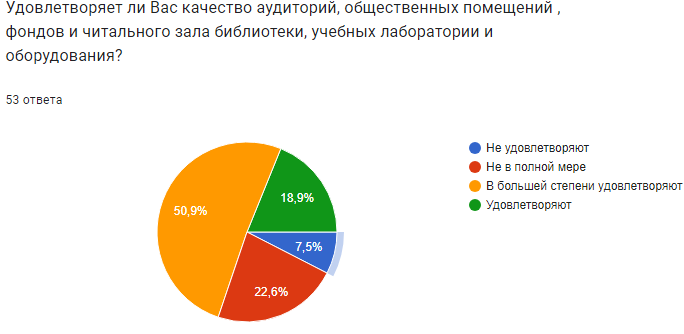 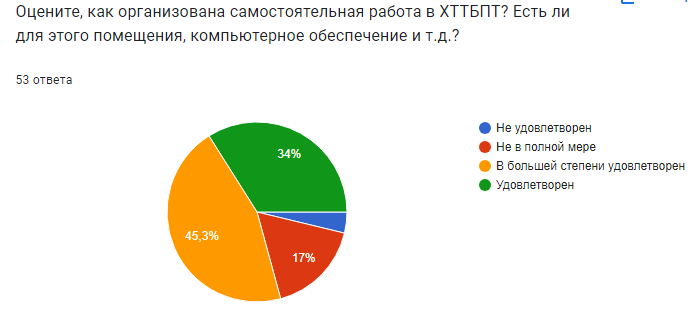 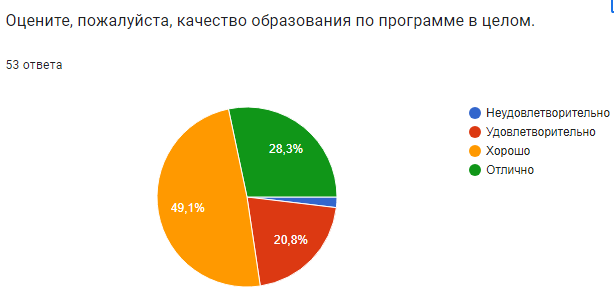 